	Профсоюз работников народного образования и науки РФ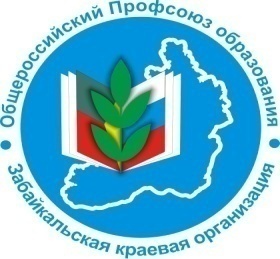 Забайкальская краевая организацияВ ПРОФСОЮЗНЫЙ УГОЛОК                                       Информационный листок «Охрана труда».       Выпуск № 6  2021 г.Памятка об оказании медицинской помощи по полису обязательного медицинского страхования (ОМС)Медицинская помощь в государственных, муниципальных и других медицинских организациях, осуществляющих деятельность в системе обязательного медицинского страхования, согласно Российскому законодательству в сфере охраны здоровья граждан, оказывается без взимания платы с застрахованных лиц в рамках программы ОМС и территориальных программ. Всем наемным работникам медицинская помощь в рамках ОМС оказывается за счет страховых взносов, которые ежемесячно отчисляются из фонда оплаты труда (ФОТ) в Фонд обязательного медицинского страхования. Застрахованному лицу полис ОМС выдается бесплатно и выступает гарантом в бесплатном медицинском обслуживании и имеет силу на всей территории РФ.